Задание по математике для обучающихся группы  МТЭ-19Добрый день. Сегодня продолжаем  изучать  тему «Решение логарифмических неравенств». Для этого изучаем материал пункта 39 на странице 243.   Внимательно разбираемся в опорных конспектах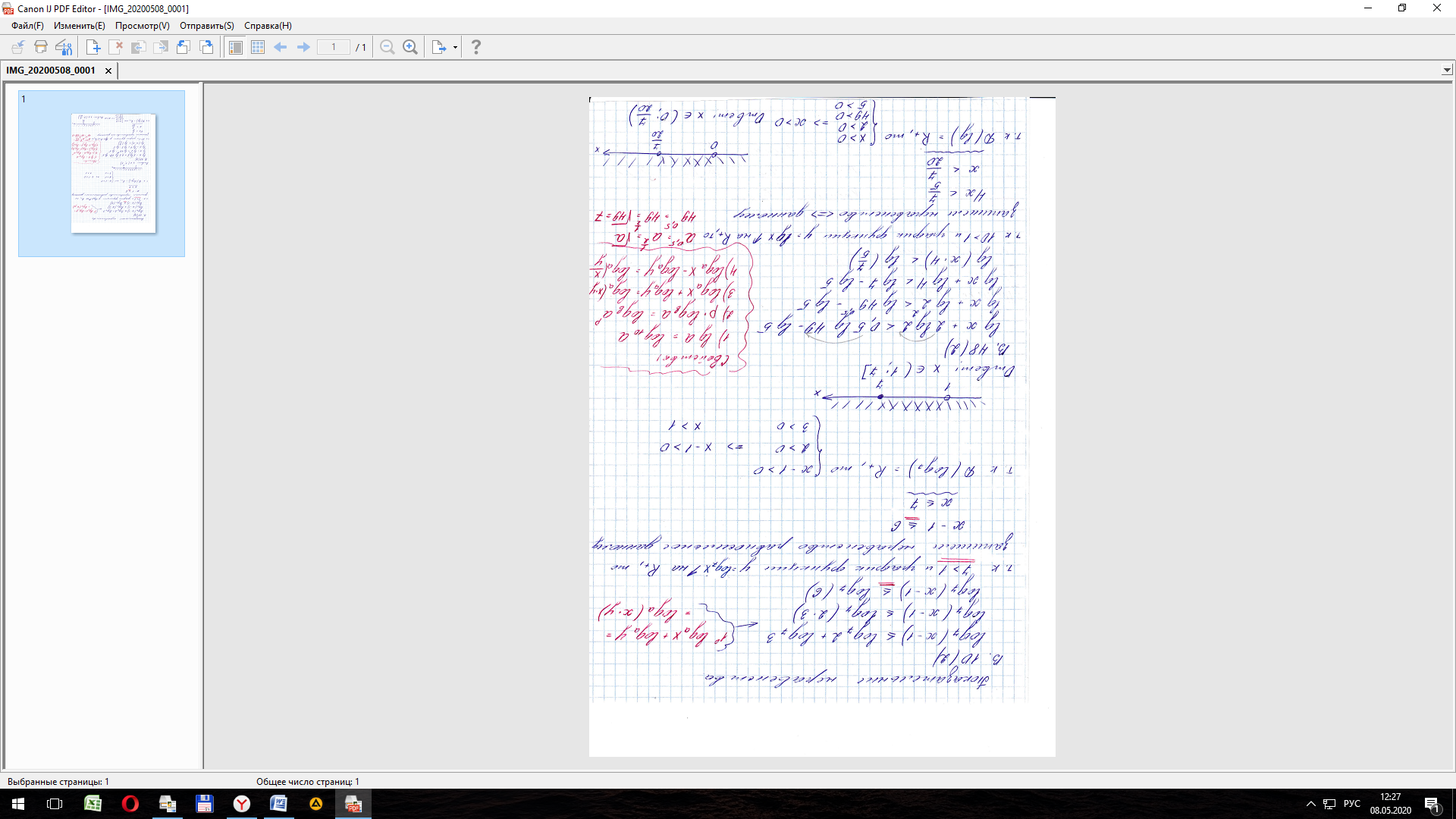 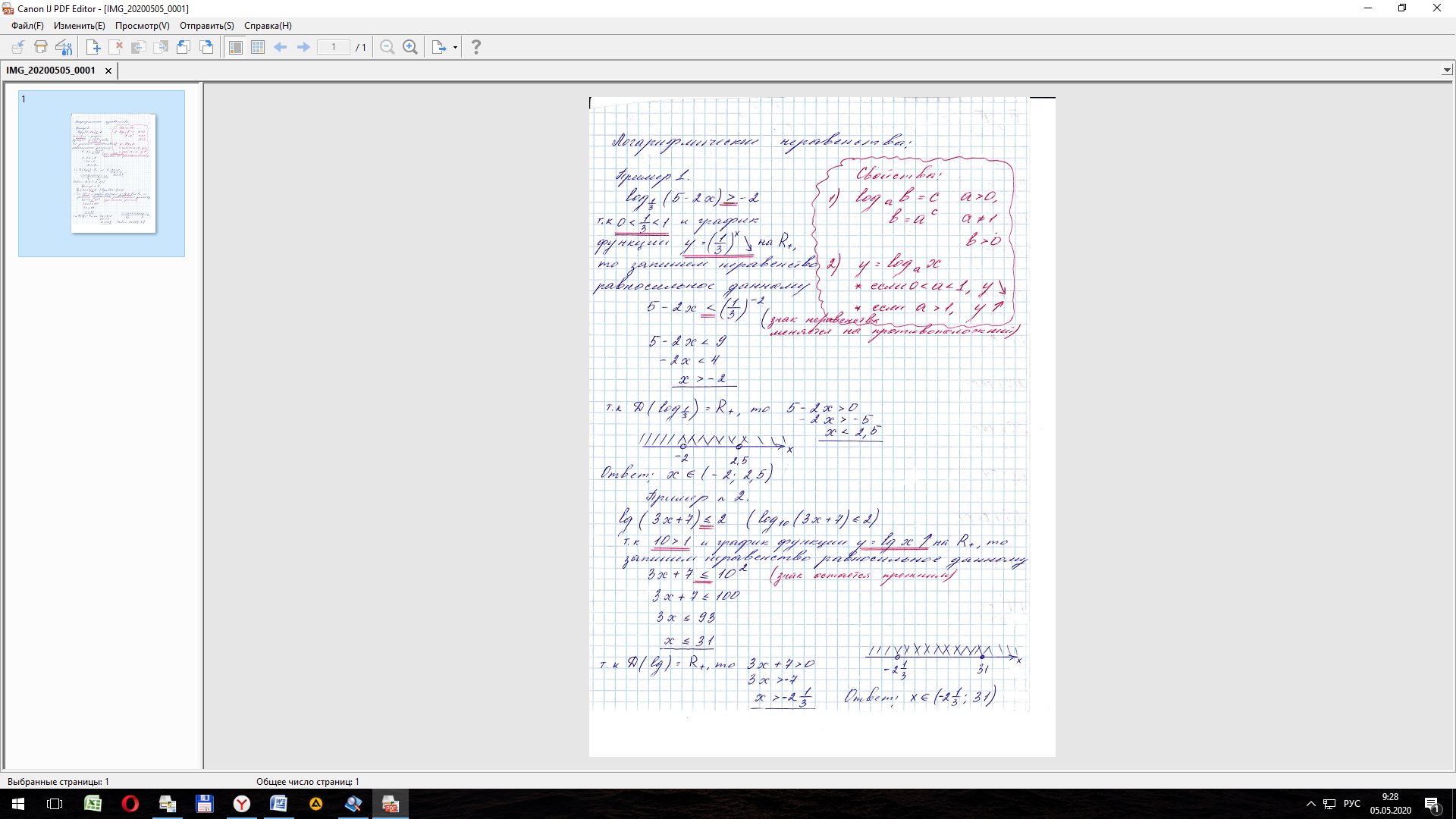 Самостоятельно решаем задание 2 в вариантах 64,66,67,69,70,81,86  стр. 54-71 (сборник Дорофеева)    Выполненные задания отправляем мне на эл.почту по адресу  ksp.npet@mail.ru  Срок выполнения задания  20 июня